A partir del 1° de julio de 2017 el cuadro tarifario de la institución requiere una actualización. El valor de la cuota pleno adulto, será de $ 1290 al público. El valor para su empresa es aún más beneficioso pues será de $ 850.-  , con lo cual se sigue manteniendo el descuento del 34% de nuestro acuerdo. El precio sigue siendo muy equilibrado y significativamente ventajoso si se los relaciona con la distintiva variedad del programa que se ofrece, la calidad de las prestaciones y el ambiente que provee la Asociación Cristiana de Jóvenes/YMCA. Sale favorecida ante cualquier comparación.     Entre las razones objetivas que impulsan el moderado ajuste a aplicar se encuentran las siguientes: la negociación paritaria en marcha con el gremio que afilia al personal de la Asociación Cristiana de Jóvenes/YMCA y el incremento de tarifas de servicios y demás insumos por todos conocido.  Adicionalmente, seguirá vigente hasta el 12 de agosto  la promoción especial con motivo del 115° aniversario de la institución en la Argentina, por los cuales se bonifica el 100% de la matrícula de $ 1.375 y se cobra, por única vez, un costo de inscripción de $ 450.Ines Del VillarAtención al AsociadoAsociación Cristiana de Jóvenes / YMCAReconquista 439 – C1003ABI – C.A.B.A.Tel.: +54 11 4311-4785   Fax: +54 11 4313-7738Visite nuestro sitio en Internet: www.ymca.org.ar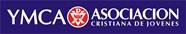 